Should the current administration order continue?  Yes  No  UnsurePlease provide relevant details:Does the person have any outstanding financial or legal issues?  Yes  NoPlease provide details:Do you communicate with anyone about the person’s needs relevant to the administration order?  Yes  NoIf yes, please specify with who you communicate with:Name:		     Organisation:      Contact Details:Are they willing to continue to do this?   Yes  No  UnsureIf no, please provide details:How often have you had contact with the person or who you communicate with about the person’s needs in the last year?  Weekly  Monthly  As required  No contact has been madeIf “no contact has been made” please provide an explanation:Please provide the following financial information as at today: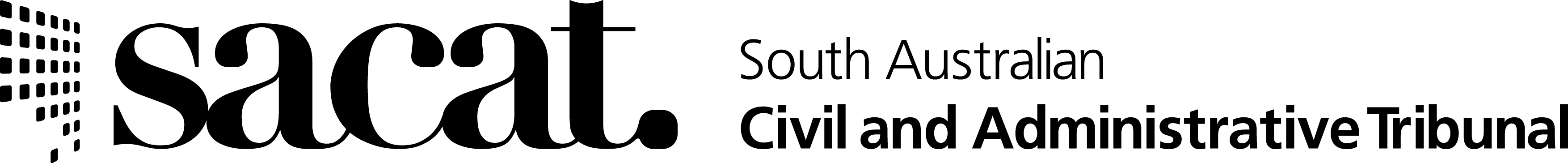 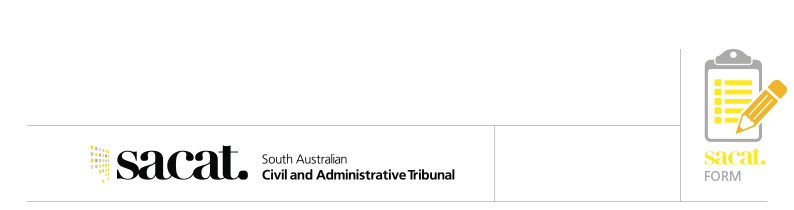 